March 17, 20239:00 am – 10:00 amVirtual Meeting FAMILY SUPPORT AND ACCESS COMMITTEEZoom Link for Meetinghttps://us02web.zoom.us/j/87863803541WelcomeDiscuss Committee Recommendations for May SECAC meeting Public CommentsClosing Remarks and Adjournment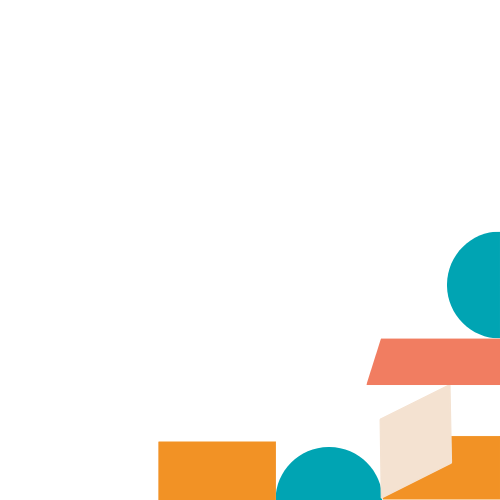 